УВАЖАЕМЫЕ РОДИТЕЛИ ! 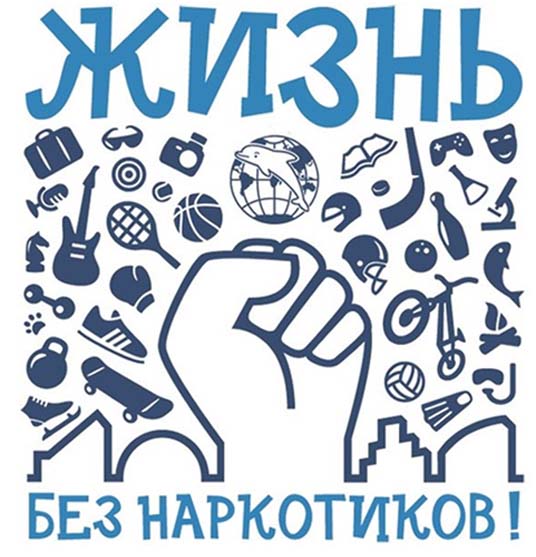 Сегодня алкоголь и наркотики стали частью молодежной среды. Это реальность, в которой живут наши дети. Невозможно изолировать ребенка от этой реальности, просто запретив употреблять наркотики, посещать дискотеки и гулять в определенных местах. Причины употребления психоактивных веществ молодежьюПубертатный период в жизни человека – это важный этап полового созревания, ребенок переходит во взрослую жизнь, меняется его мировоззрение, возникает множество вопросов относительно окружающего мира и его будущего. Подростковый возраст непростое время для любого ребенка, принятые в это время решения и выполненные действия могут повлиять на дальнейший жизненный путь.Среди основных причин пристрастия к ПАВ различают:интерес и желание получить новые ощущения;желание понравиться новым друзьям, войти в компанию;подростки часто ищут выход из трудностей, встречающихся в жизни и находят помощь в наркотиках, которые меняют реальность, делая существующие проблемы не столь важными;необходимость получить опыт и понять, каково на самом деле действие наркотиков.Факторы, повышающие риск злоупотребленияВ группе повышенного риска находятся подростки при наличии следующих факторов:генетическая предрасположенность – все дело в скорости передачи электрических импульсов нейромедиаторами, что непосредственно влияет на быстроту формирования наркотической зависимости; менее устойчивы к искушению ПАВ подростки с различными особенностями акцентуациями личности, при которых отмечается высокая уязвимость и впечатлительность к психогенным раздражителям, в частности к наркотическим веществам; также в данную группу входят пациенты, страдающие такими отклонениями, как олигофрения, психопатия и биполярным аффективным расстройством;психологические факторы – слабая сила воли, отсутствие цели и интересов в жизни, это позволяет легко внушить несозревшей личности необходимость в приеме наркотиков; стремление получать удовольствие и приятные ощущения самым простым способом, неспособность препятствовать своим желаниям, отсутствие понимания последствий приема ПАВ; при наличии проблем в семье или в школе данные факторы достаточно быстро направляют подростка к решению проблем наиболее легкими путями;социальные факторы – начало приема психоактивных веществ происходит под влиянием окружающей среды и условий, в который растет ребенок; отсутствие должного внимания со стороны родителей, приобретенные новые знакомства и желание соответствовать новой компании, казаться более взрослым и популярным.КАК ЖЕ УБЕРЕЧЬ ДЕТЕЙ ОТ ЭТОГО ЗЛА? Лучший путь – это сотрудничество с Вашим взрослеющим ребенком.Научитесь видеть мир глазами ребенка. Для этого полезно вспомнить себя в таком же возрасте, свой первый контакт с алкоголем, табаком.Умейте слушать. Поймите, чем живет Ваш ребенок, каковы его мысли, чувства.Говорите о себе, чтобы ребенку было легче говорить о себе.Не запрещайте безапелляционно. Задавайте вопросы. Выражайте свое мнение. Выслушайте мнение ребенка, ведите диалог.Научите ребенка говорить «нет». Важно, чтобы он в семье имел это право. Тогда ему будет легче сопротивляться давлению сверстников,  предлагающих наркотики.Учите ребенка решать проблемы, а не избегать их. Если у него не получается самостоятельно, пройдите весь путь решения проблемы с ним вместе. Собственный пример. Родители, являющиеся противниками вредных привычек, таких как курение, употребление спиртного и психоактивных веществ подают правильный пример подростка. А как известно дети подражают своим родителям.Общение с его друзьями. Хорошие родители всегда в курсе кто входит в окружение своего ребенка, о чем думают, чем интересуются.Совместное времяпровождение. Для профилактики употребления психоактивных веществ большую роль играет совместное времяпровождение. Это может быть прогулки на велосипедах, спортивные игры, совместные увлечения музыкой, посещение бассейна, поход в театр либо кинотеатр, сбор грибов или рыбалка.ПРИЗНАКИ И СИМПТОМЫ УПОТРЕБЛЕНИЯ НАРКОТИКОВ Бледность кожи Расширенные или суженные зрачкиПокрасневшие или мутные глазаЗамедленная речь Плохая координация движенийСледы от уколовСвернутые в трубочку бумажки Шприцы, маленькие ложечки, капсулы. Бутылочки Нарастающее безразличиеУходы из дома и прогулы учебыУхудшение памяти Невозможность сосредоточитьсяЧастая и резкая смена настроенияНарастающая скрытность и лживость Неряшливость Эти симптомы являются косвенными. Для подтверждения злоупотребления наркотиками и зависимости от них необходима консультация врача-нарколога.ЧТО ДЕЛАТЬ, ЕСЛИ ВОЗНИКЛИ ПОДОЗРЕНИЯ?Не отрицайте Ваши подозрения.Не паникуйте. Если даже Ваш ребенок попробовал наркотик, это еще не значит, что он наркоман.Не набрасывайтесь на ребенка с обвинениями.Поговорите с ребенком честно и доверительно. Не начинайте разговор, пока Вы не справились с Вашими чувствами.Если ребенок не склонен обсуждать с Вами этот вопрос, не настаивайте. Будьте откровенны сами, говорите о Ваших переживаниях и опасениях. Предложите помощь.Важно, чтобы Вы сами были образцом для подражания. Ваш ребенок видит ежедневно, как Вы справляетесь сами с Вашими зависимостями, пусть даже и не такими опасными, как наркотик.Обратитесь к специалисту. Химическая зависимость не проходит сама собой. Она только усугубляется. Вы можете обратиться в анонимную консультацию к психологу или наркологу. Если ваш ребенок отказывается идти вместе с вами, придите вы.